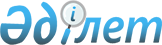 О внесении дополнения в постановление Правительства Республики Казахстан от 1 октября 1998 года N 983
					
			Утративший силу
			
			
		
					Постановление Правительства Республики Казахстан от 6 января 2000 года N 16. Утратило силу - постановлением Правительства РК от 25 февраля 2003 г. N 202

      Правительство Республики Казахстан постановляет: 

      1. Внести в постановление Правительства Республики Казахстан от 1 октября 1998 года N 983 P980983_ "О создании Совета по экономической политике" следующее дополнение: 

      в пункте 1 ввести в состав Совета по экономической политике: 

"Самакову Айткуль Байгазиевну - Министра Республики Казахстан.". 

      2. Настоящее постановление вступает в силу со дня подписания. 

     Премьер-Министр 

  Республики Казахстан 
					© 2012. РГП на ПХВ «Институт законодательства и правовой информации Республики Казахстан» Министерства юстиции Республики Казахстан
				